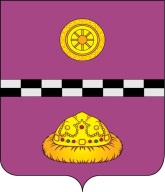 ПОСТАНОВЛЕНИЕВ связи с кадровыми изменениями в структурных подразделениях администрации муниципального района «Княжпогостский», ПОСТАНОВЛЯЮ:Внести изменения в приложение 2 постановления администрации муниципального района «Княжпогостский» от 27 декабря 2017 г. № 525 «О комиссии по повышению устойчивости функционирования объектов экономики на территории муниципального района «Княжпогостский»» согласно приложению к настоящему постановлению.2. Контроль за исполнением данного постановления оставляю за собой. Глава МР «Княжпогостский» -                                                                                   руководитель администрации 		                                         А.Л.НемчиновПриложение к постановлению от 02.04.2020 г. №314СОСТАВЭВАКУАЦИОННОЙ КОМИССИИ МУНИЦИПАЛЬНОГО РАЙОНА  «КНЯЖПОГОСТСКИЙ» 